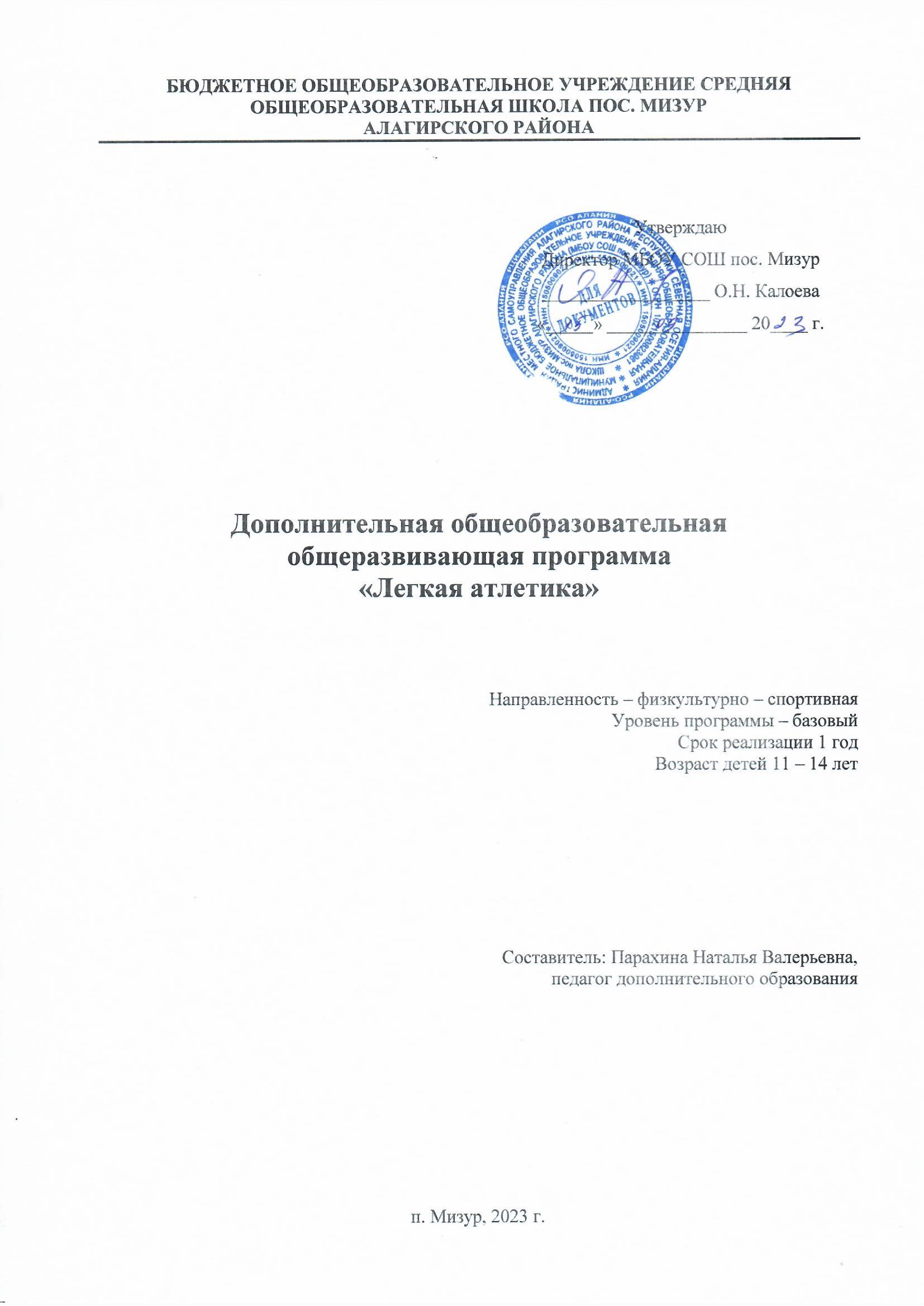 Пояснительная записка        Настоящая дополнительная общеразвивающая программа для спортивно-оздоровительных групп по лёгкой атлетике разработана в соответствии с нормативно – правовыми документами, регламентирующими работу по дополнительным   образовательным общеразвивающим программам физкультурно-спортивной направленности:       - Федеральным законом от 29.12.2012 N 273-ФЗ (ред. от 23.07.2013) «Об образовании в Российской Федерации»;      - Приказом № 196 от 09.11.2018г. "Об утверждении Порядка организации и осуществления образовательной деятельности по дополнительным общеобразовательным  программам";       - Методическими рекомендациями по проектированию дополнительных общеразвивающих программ (включая разноуровневые программы) (Письмо от 18 ноября 2015 г. N 09-3242);       - СанПиН 2.4.4.3172-14 «Санитарно-эпидемиологические требования к устройству, содержанию и организации режима работы образовательных организаций дополнительного образования детей» нормирует требования к организации образовательного процесса; Направленность (профиль) программы: физкультурно-спортивная. По функциональному предназначению программа является спортивно-оздоровительной. По форме организации – групповая. По времени реализации – долгосрочная. По степени авторства – модифицированная; По уровню усвоения – общекультурная; По форме организации содержания и процесса педагогической деятельности – комплексная. По уровням сложности: базовый уровень Актуальность:        В настоящее время многие школьники ведут малоподвижный образ жизни, большое количество времени проводят за компьютером. Занятия в секции легкой атлетики позволяют детям восполнить недостаток двигательной активности, овладеть основными навыками данного вида спорта. Занятия легкой атлетикой общедоступны, благодаря разнообразию ее видов, огромному количеству легко дозируемых упражнений, которыми можно заниматься повсюду и в любое время года, так как основой легкоатлетических упражнений являются естественные и жизненно важные движения человека: ходьба, бег, прыжки, метания. Легкая атлетика имеет большое оздоровительное значение. Занятия, как правило, проводятся на свежем воздухе и в спортивном зале. Легкоатлетические упражнения требуют динамической работы многих мышц, что позволяет легко регулировать нагрузку, улучшает деятельность двигательного аппарата, внутренних органов, центральной нервной системы и организма в целом.         Программа предусматривает проведение теоретических и практических учебно- тренировочных занятий, обязательное выполнение контрольных упражнений и участие в спортивных соревнованиях (теоретические сведения сообщаются в процессе практических занятий). Содержание учебно-тренировочной работы в секции отвечает требованиям данной программы с учетом местных условий и индивидуальных особенностей школьников. В программе учебный материал дается в виде основных упражнений, поэтому в соответствии с конкретными условиями и индивидуальными особенностями занимающихся, в программу могут вноситься необходимые измерения, но при этом основные ее принципы и установки должны быть сохранены. В конце учебного года проводятся итоговые соревнования на первенство школы или секции. В группах занимаются дети с разным уровнем развития. Все учащиеся распределяются по группам с учетом возраста, пола и уровня спортивной подготовки. Набор в группы осуществляется не на конкурсной основе, главное – желание ребенка заниматься в кружке. Набор в группу детей более старшего возраста предполагает увеличение физической нагрузки. Отличительная особенность в том, что данная программа уделяет большее количество учебных часов на разучивание и совершенствование тактических приѐмов, что позволит детям  идти в ногу со временем и повысить уровень соревновательной деятельности в легкой атлетике. Реализация программы предусматривает также психологическую подготовку, которой в других программах уделено мало внимания. Кроме этого, предполагается использование мониторинга текущих результатов, тестирования для перехода на следующий этап обучения, поиска информации в Интернет, просмотра учебных программ, видеоматериала.Адресат программы        Программа по легкой атлетике предназначена для детей 11-14 лет, младшего среднего школьного возраста. Наличие специальной подготовки не требуется, принимаются все желающие дети, проявляющие интерес к занятиям по легкой атлетике, допущенные врачом к занятиям физической культурой. Два раза в год проводятся контрольные испытания по общей, специальной физической и технической подготовке. Средний школьный возраст характеризуется стремлением к общению со сверстниками и появлению признаков, свидетельствующих о стремлении утвердить свою самостоятельность, независимость. Для этого возраста свойственно стремление утвердить свое «Я», показать и проверить его. Для энергичного и любознательного младшего подростка необходимо предлагать деятельность, соответствующую его возрастной психологии. В этот период преобладает возбуждение над торможением (но это процесс управляемый); мышление абстрактное. Но с опорой на конкретно-образное; внимание произвольное; память также произвольная. Важной особенностью социального развития является развитие самосознания, стремление к самоопределению, самоутверждению. Новообразованием в подростковом возрасте является представление о себе уже как «не о ребенке». Ярко выражено чувство взрослости. Происходит физическое, социальное созревание, интенсивное формирование личности, рост интеллектуальных и моральных сил. Характерно возникновение самосознания. Это порождает стремление к самоутверждению, самовыражению, самовоспитанию. Переходный период характеризуется кардинальными изменениями мотивации. На первый план выдвигаются мотивы, связанные с формирующимся мировоззрением, с планами будущей жизни. Они возникают на основе сознательно поставленной цели и сознательно принятого намерения. Происходит становление характера. Формируется нравственное мировоззрение – нравственное сознание и поведение. Несмотря на то, что данный возраст рассматривается как начальный период отчуждения от взрослых (стремление противостоять взрослым, отстаивать собственную независимость и права); одновременно с этим - ожидание от взрослых помощи, защиты, поддержки, доверие к ним, важность их одобрения и оценок. В старшем подростковом возрасте происходит смена социальной ситуации развития и внутренней позиции школьника, в результате чего ускоряются процессы формирования его личности, а учение временно уходит на второй план. В юношеском возрасте усиливается тяга к межличностному одновозрастному общению. В этот период расширяется жизненный мир личности, круг ее общения. У старшеклассников выявляются следующие психолого-педагогические особенности – мировоззренческая целеустремленность, желание изменить мир, осознание своей жизни, право на автономию от старших. Дифференциация межличностных отношений становится более значимой. Старшеклассник стремится осознать свою жизнь в целом, осмысливает законы мироздания, оценивает реальность мира. В период ранней юности возрастает желание изменить не только мир, но себя в этом мире. Старшекласснику свойственна безоглядность в критике окружающей жизни. Важно в данный период активизировать формирование образа собственного «я» старшеклассника и его место в реальной жизни, т.е. формировать четкую гражданственную позицию, социальные нормы жизни. Срок освоения программы: 1 год.Форма обучения: очная. Режим занятий: количество часов в год –72 ч., 2 раза в неделю по 1 учебных часа. Содержанием программы предусмотрены выезды на соревнования, товарищеские встречи. При планировании работы в рамках курса учитывается специфика содержания занятий в связи с выездами на соревнования, поэтому возможно внесение корректив в рабочем порядке в последовательности изучения тем, в количестве часов, отводимых на изучение отдельных тем. Цель программы: формирование интереса и потребности школьников к занятиям физической культурой и спортом, популяризация легкой атлетики среди учащихся школы, пропаганда здорового образа жизни. Задачи программы: - укрепление здоровья и содействие правильному физическому развитию школьников; - обучение жизненно важным двигательным навыком и умением в ходьбе, беге, прыжках и метаниях; - подготовка разносторонне физически развитых, волевых, смелых и дисциплинированных юных спортсменов. Объем программы – 1 год обучения – 72 часа. Педагогические технологии:Технология проблемного обучения (такая организация занятий, которая предполагает создание под руководством преподавателя проблемных ситуаций и активную самостоятельную деятельность детей по их разрешению, в результате чего происходит творческое овладение знаниями и развитие мыслительных способностей).Технология коллективного способа обучения (такая организация занятий, при которой происходит общение детей в мини-группах по 2-3 человека, когда каждый учит каждого).Технология использования потенциала личностно-ориентированного подхода в обучении (такая организация занятий, при которой каждая личность признаётся носителем субъектного опыта; широко используются эффекты исследования проблемного и творческого поиска).Личностные, метапредметные и предметные результаты Личностные результаты:- дисциплинированность, трудолюбие, упорство в достижении поставленных целей;-умение управлять своими эмоциями в различных ситуациях;-умение оказывать помощь своим сверстникам.Метапредметные результаты:-определять наиболее эффективные способы достижения результата;-умение находить ошибки при выполнении заданий и уметь их исправлять;-умение объективно оценивать результаты собственного труда, находить возможности и способы их улучшения.Предметные результаты:-формирование знаний о легкой атлетике и его роли в укреплении здоровья;- умение рационально распределять своё время в режиме дня, выполнять утреннюю зарядку;- умение вести наблюдение за показателями своего физического развитияДанная программа делает акцент на формирование у учащихся активистской культуры здоровья и предполагает:потребность в систематических занятиях спортом, регулярном участии в спортивных соревнованиях, стремление показывать, как можно более высокие результаты на соревнованиях;умение использовать полученные знания для успешного выступления на соревнованиях;спортивный образ (стиль) жизни, предусматривающий активные занятия спортом и регулярное участие в спортивных соревнованиях;стремление индивида вовлечь в занятия легкой атлетикой свое ближайшее окружение (семью, друзей, коллег и т.д.).Ожидаемые результаты к уровню подготовленности учащихся:В результате изучения раздела «Лёгкая атлетика» курса «Физическая культура» на занятиях дети должны:Характеризоватьзначение лёгкой атлетики в развитии физических способностей и совершенствовании функциональных возможностей организма занимающихся;прикладное значение легкоатлетических упражнений; правила безопасного поведения во время занятий лёгкой атлетикой;названия разучиваемых легкоатлетических упражнений;технику выполнения легкоатлетических упражнений, предусмотренных учебной программой;типичные ошибки при выполнении легкоатлетических упражнений;упражнения для развития физических способностей (скоростных, силовых, скоростно-силовых, координационных, выносливости, гибкости);контрольные упражнения (двигательные тесты) для оценки физической подготовленности и требования к технике и правилам их выполнения;основное содержание правил соревнований в беге на короткие и средние дистанции, прыжках в длину и в высоту с разбега, метании малого мяча (гранаты) на дальность;игровые упражнения, подвижные игры и эстафеты с элементами лёгкой атлетики.Уметьсоблюдать меры безопасности и правила профилактики травматизма на занятиях лёгкой атлетикой;технически правильно выполнять предусмотренные учебной программой легкоатлетические и контрольные упражнения (двигательные тесты); контролировать своё самочувствие (функциональное состояние организма) на занятиях лёгкой атлетикой;выполнять обязанности судьи по бегу, прыжкам, метаниям. 1  год обучения.Содержание 1 раздел: Беговые упражненияТеоретическая часть:Знания о физической культуре:- правила безопасности и гигиенические требования на занятиях легкой атлетикеФизическая культура человека- закаливание организма.Практическая часть: низкий старт, стартовый разгон и бег по дистанции 30-60 м, движение рук в беге, бег с ускорением.2 раздел: Прыжки в длину с разбега «согнув ноги»Теоретическая часть:Знания о физической культуре:- правила безопасности и гигиенические требования на занятиях по прыжкам в длину с разбегаИстория развития легкой атлетики.- легкая атлетика - как вид спорта Практическая часть: прыжки в длину с места; отталкивание в прыжках в длину с разбега.  Приземления. Разбег в   сочетании с отталкиванием. Прыжки в длину с разбега. Специальные беговые и прыжковые упражнения для освоения техники прыжков.3 раздел: Метание малого мячаТеоретическая часть:Знания о физической культуре:- правила безопасности и гигиенические требования на занятиях по метанию мяча.Физическая культура человека:- основные приёмы самоконтроля.Практическая часть: Метание теннисного мяча, стоя боком в направлении метания, выход в положение "натянутого лука" в финальном усилии; выполнение хлесткому движению метающей руки в финальном усилии; метание малого мяча с двух – трех шагов разбега; метание малого мяча в горизонтальную и вертикальную цель (1*1м) с расстояния 8-10м.4 раздел: Подвижные игры с элементами легкой атлетикойТеоретическая часть:Знания о физической культуре:- правила безопасности и гигиенические требования при занятиях подвижными играми.Способы двигательной деятельности- проведение самостоятельных занятий прикладной физической культурой.Практическая часть:Игры с бегом: «Вызовы номеров», «Салки», «Ловишки», «Выручай!», «Выше ноги от земли», «Лапта», эстафеты.Игры с прыжками: «Кузнечики», «Прыжки по полоскам», «Перемена мест», «Удочка», «Бой петухов»Игры с метанием: «Кто дальше бросит», «Невод»,«Гонка мячей по кругу», «Мяч среднему».КАЛЕНДАРНО-ТЕМАТИЧЕСКОЕ ПЛАНИРОВАНИЕОЦЕНОЧНЫЕ МАТЕРИАЛЫ Контрольно-переводные испытания по общей физической подготовке (ОФП) для обучающих отделения легкой атлетики (девушки, юноши) Контрольно-переводные испытания по специальной физической подготовке (СФП) для обучающих отделения легкой атлетики (девушки, юноши) МЕТОДИЧЕСКИЕ МАТЕРИАЛЫ Тесты по легкой атлетике – 2 шт. Наглядный материал по технике выполнения спортивной ходьбы и бега на различные дистанции – 3 шт. УСЛОВИЯ РЕАЛИЗАЦИИ ПРОГРАММЫ Для занятий спортивной секции «Легкая атлетика» используется: -спортивный зал школы  МБОУ СОШ пос.Мизур-стадион Оборудование Спортивный инвентарь: - перекладина для подтягивания; - гимнастические скакалки; - гимнастическая стенка; - гимнастические скамейки; - футбольные, баскетбольные, теннисные мячи; - рулетка 10м; - гимнастические матыЛИТЕРАТУРА:Алабин В.Т. Организационно-методические основы многолетней тренировки юных легкоатлетов. -     Учебное пособие. - Челябинск, 1977.Волков В.М. Восстановительные процессы в спорте. - М.: Физкультура испорт, 1983.Викторова О.Д. Структура подготовки семиборок высокой квалификации в беговых видах программы многоборья. Автореф. дисс. ...канд.-пед. наук. - М., 1990. Годик М.А. Контроль тренировочных и соревновательных нагрузок. - М.: Физкультура и спорт, 1980..Зеличенок В.Б., Никитушкин В.Г., Губа В.П. Легкая атлетика: критерииотбора. -М.:Терра-спорт, 2000.  Калюда В.И. Черкашин В.П. Многолетняя подготовка спортсменоквлегкоатлетическом семиборье. - Волгоград: Изд-во ВТАФК, 1997. Комарова А.Д. Теоретико-методические основы системы подготовкилегкоатлетов-многоборцев    высшей квалификации. СПб., 1993.  Матвеев Л.П. Основы спортивной тренировки. - М.: Физкультура и спорт, 1977. Нормативно-правовые основы, регулирующие деятельность спортивныхшкол. -М.,1995. Платонов В.Н. Подготовка квалифицированных спортсменов. -М.: Физкультураиспорт, 1986.Положение о детско-юношеской спортивной школе (ДЮСШ) и специализированнойдетско-юношеской школе олимпийского резерва (СДЮШОР). Положениеоспециализированных классах по видам спорта с продленным днемобученияисуглубленным учебно-тренировочным процессом в общеобразовательных школах. -М.:Советский спорт, 1987. Попов В.Б., Суслов Ф.П., Германов Г.И. Легкая атлетика для юношества. - М., 1993. Психология: Учебник для институтов физической культуры / Под общ. ред. В.М.Мельникова. - М.: Физкультура и спорт, 1987. . Система подготовки спортивного резерва / Под общ. ред. В.Г. Никитушкина-М.:ВНИИФК, 1994.  Теория спорта / Под общ. ред. В.Н. Платонова. - К.: Виша школа, 1987. Филин В.П., Фомин Н.А. Основы юношеского спорта. - М.: Физкультура испорт, 1980 Филин В.П. Теория и методика юношеского спорта: Учебное пособие дляинститутови техникумов физической культуры. - М.: Физкультура и спорт, 1987.  Филин В.П. Воспитание физических качеств у юных спортсменов. - М.: Физкультураи спорт, 1974.Интернет-ресурсы сайт в Интернете: http://www.olympic.ru – официальный сайт Олимпийского комитета России;www.sport.com.uahttp://list.mail.ru/www.infosport.ruhttp://ru.wikipedia.org/wikiОценкаПрыжок в длину с места(см)Прыжок в длину с места(см)Бег 30м(сек)Бег 30м(сек)Подтягивание(мальчики)Поднимание туловища из положения, лежа на спине за 30сек. (девочки)Бег 1000м(мин. сек.)Бег 1000м(мин. сек.)ОценкамальчикидевочкимальчикидевочкиВысокий 2081854.74.97-8304.054.55Средний1901705.45.55-6285.005.30Низкий1701435.86.13156.006.45ПОКАЗАТЕЛИПОКАЗАТЕЛИПОКАЗАТЕЛИПОКАЗАТЕЛИПОКАЗАТЕЛИПОКАЗАТЕЛИПОКАЗАТЕЛИМальчикиМальчикиМальчикиДевочкиДевочкиДевочкиОценкаОтл.Хор.Удов.Отл.Хор.Удов.Челночный бег 4x9  м, сек9,810,310,810,110,511,3Бег 30 м, секунд5,05,35,65,35,66,0Бег 1000м — мальчики, мин 500м — девочки, мин4,104,305,002,152,252,60Бег 60 м, секунд9,410,010,89,810,411,2Бег 2000 м, мин9,3010,1511,1511,0012,4013,50Прыжки  в длину с места 180170150170160145Подтягивание на высокой перекладине975Сгибание и разгибание рук в упоре23181318128Наклоны  вперед из положения сидя117416139Подъем туловища за 1 мин. из положения лежа454035383325Прыжок на скакалке, 20 сек, раз464442525048№п/пТема урокаТеорияПрактикаДата проведения1Легкая атлетикаХодьба и бег.Ходьба с изменением длины и частоты шага. Бег с заданным темпом и скоростью.112Ходьба и бег.Изучение техники спортивной ходьбы. Низкий старт. Стартовый разгон.113Ходьба и бег.Бег на результат 30, 60 м. Круговая эстафета.114ПрыжкиПрыжкок в длину способом согнув ноги.Тройной прыжок  с места.116МетаниеБросок малого мяча на дальность, на точность.117Кроссовая подготовкаРавномерный бег 5 мин. Чередование ходьбы и бега (100 м ходьба, 100 м бег).118Равномерный бег 6 мин. Чередование ходьбы и бега (100 м ходьба, 80 м бег).19Равномерный бег 7 мин. Чередование ходьбы и бега (100 м ходьба, 100 м бег).110. Равномерный бег 8 мин. Чередование ходьбы и бега (80 м ходьба, 100 м бег).111Кросс 1 км.112Гимнастика АкробатикаСтроевые упражненияОРУ. Кувырок вперед, кувырок назад.1113Акробатика Строевые упражненияОРУ. Мост с помощью и самостоятельно.114АкробатикаСтроевые упражненияВыполнение команд: «Становись!», «Равняйсь!», «Смирно!», «Вольно!».1115Легкая атлетика.Обучение технике эстафетного бега.1216Легкая атлетика.Совершенствование техники эстафетного бега.217Легкая атлетика.Обучение технике прыжка в высоту способом «перешагивание».1218Эстафеты. 1219Волейбол.Передача, прием мяча в волейболе.1220Волейбол. Нижняя прямая подача. Учебная игра.221Волейбол.Учебная игра.222Эстафета с мячами. Развитие скоростно – силовых способностей.123Повторный бег 2*60 м. Подвижные игры.124Челночный бег 3*10 м. Подвижные игры.125Кроссовая подготовкаРавномерный бег 5 мин. Чередование ходьбы и бега (100 м ходьба,100 м бег).126Кроссовая подготовкаРавномерный бег 6 мин. Чередование ходьбы и бега (100 м ходьба, 100 м бег).127Бег по пересеченной местности. Равномерный бег 7 мин. Чередование ходьбы и бега (100 м ходьба, 100 м бег).128Бег по пересеченной местности. Кросс 1 км.129Легкая атлетика.Ходьба и бег.Специально – беговые упражнения.Передача эстафетной палочки.1130Бег 1000 м на результат.231Прыжок в длину с места. 1132Бег на скорость 30, 60 м на скорость.1133Прыжок в длину с места на результат.1134Бег на скорость 30, 60 м на результат.1135МетаниеМетание теннисного мяча на дальность.1136Метание  Метание теннисного мяча в цель.1137Бег с препятствиями.1238Встречная эстафета.139Круговая эстафета.140Спортивная игра в волейбол141Бег  1 км.142Бег  1 км.143Подвижные игры с элементами эстафеты.2